Regidora Presidenta Jael Chamú Ponce: Muy buenos días a todos, compañeras y compañeros Regidores, personal de la Secretaría del Ayuntamiento, personal de Transparencia, asesores y funcionarios públicos municipales que nos acompañan, siendo las  10:13 diez horas con trece minutos del día jueves 20 de abril del año 2023, encontrándonos reunidos en el Salón de Sesiones del Ayuntamiento Constitucional de San Pedro Tlaquepaque, con fundamento en lo dispuesto por los artículos 76, 77, 78, 87, 92 Fracciones II y III, 94 fracción II, 95 fracción II, 152, 153 y 154 del Reglamento del Gobierno y de la Administración Pública del Ayuntamiento Constitucional de San Pedro Tlaquepaque por el que se rige este Ayuntamiento, damos inicio a Vigésima Sesión de la Comisión Edilicia de Reglamentos Municipales y Puntos Legislativos como convocante y a la Comisión Edilicia de Hacienda, Patrimonio y Presupuesto como coadyuvante.En estos momentos procedo a la Toma de Asistencia de los integrantes de la Comisión Edilicia de Reglamentos Municipales y Puntos Legislativos para efectos de verificar si existe quórum legal para sesionar.Síndico Municipal y Vocal de la Comisión José Luis Salazar Martínez, presenteRegidora Alma Dolores Hurtado Castillo, presenteRegidor Juan Martín Núñez Morán, presenteRegidor Roberto Gerardo Albarrán Magaña, presenteRegidora María del Rosario Velázquez Hernández, presente Regidor Luis Arturo Morones Vargas, presenteRegidora Ana Rosa Loza Agraz, presenteRegidora Adriana del Carmen Zúñiga Guerrero, presenteY su servidora Jael Chamú Ponce, presenteDoy cuenta de que se encuentran presentes 9 de los 9 integrantes de la Comisión Edilicia de Reglamentos Municipales y Puntos Legislativos. Con fundamento en el artículo 90 del Reglamento del Gobierno y de la Administración Pública del Ayuntamiento Constitucional de San Pedro Tlaquepaque se declara Quórum Legal para sesionar.A continuación procedo a la Toma de Asistencia de los integrantes de la Comisión Edilicia de Hacienda, Patrimonio y Presupuesto para efectos de verificar si existe quórum legal para sesionar.Regidora Presidenta de la Comisión Adriana del Carmen Zúñiga Guerrero, presenteSíndico Municipal José Luis Salazar Martínez, presenteRegidora Fernanda Janeth Martínez Núñez, presenteRegidor Juan Martín Núñez Morán, presenteRegidora Anabel Ávila Martínez, presenteRegidora María del Rosario Velázquez Hernández, presente	Regidor Luis Arturo Morones Vargas, presenteRegidora Susana Infante Paredes, presenteDoy cuenta de que se encuentran presentes 8 de los 8 integrantes de la Comisión Edilicia de Hacienda, Patrimonio y Presupuesto.Con fundamento en el artículo 90 del Reglamento del Gobierno y de la Administración Pública del Ayuntamiento Constitucional de San Pedro Tlaquepaque se declara Quórum Legal para sesionar.Continuando con la sesión, les propongo el orden del día de conformidad a la convocatoria realizada: Orden del DíaI. Lista de asistencia y verificación de quórum legal para sesionar;II. Lectura y en su caso aprobación del orden del día;III. Estudio, análisis y dictaminación del acuerdo 0349/2023/TC relativo a la creación del Reglamento para la Gestión Integral de Pueblos Mágicos en el Municipio de San Pedro Tlaquepaque, así como la creación de la figura del Agente Turístico.IV. Asuntos Generales;V. Clausura de la sesión. Les pido que si están por la afirmativa favor de manifestarlo levantando nuestra mano.ES APROBADO POR UNANIMIDAD -----------------------------------------------------------------------------------------------------------------------------------------------------------------------TERCER PUNTO DEL ORDEN DEL DÍA:Regidora Presidenta Jael Chamú Ponce: Continuando con la sesión, pasamos al desahogo del tercer punto, a efecto de llevar a cabo el estudio, análisis y dictaminación para rechazar el acuerdo 0349/2023/TC relativo a la creación del Reglamento para la Gestión Integral de Pueblos Mágicos en el Municipio de San Pedro Tlaquepaque, así como la creación de la figura del Agente Turístico, mismo  que les fue entregado por vía electrónica a cada uno de los integrantes para su estudio, por lo que se abre el registro de oradores sobre el análisis de la propuesta.Comento que minutos antes de esta sesión se recibieron comentarios sobre que dentro del dictamen se maneja el término de “Sesión de Cabildo” y la petición era cambiarlo por Sesión de Ayuntamiento, sin embargo es versión estenográfica de un documento y por ello permanecerá así.No habiendo oradores, procedemos a la votación en relación a rechazar el acuerdo 0349/2023/TC relativo a la creación del Reglamento para la Gestión Integral de Pueblos Mágicos en el Municipio de San Pedro Tlaquepaque, así como la creación de la figura del Agente Turístico.Si están por la afirmativa de rechazar este acuerdo, favor de manifestarlo levantando nuestra manoES APROBADO POR UNANIMIDAD-------------------------------------------------------------------------------------------------------------------------------------------------------------------------------------CUARTO PUNTO DEL ORDEN DEL DÍA:Regidora Presidenta Jael Chamú Ponce: Pasando al cuarto punto del orden del día, Asuntos generales, les cedo el uso de la voz a los presentes, por si tienen algún asunto general que tratar.QUINTO PUNTO DEL ORDEN DEL DÍA:Una vez agotado el orden del día y en cumplimiento al quinto punto, siendo las 10:24 diez horas con veinticuatro minutos del día 20 de abril del año 2023 declaro clausurada la presente sesión de la Comisión Edilicia de Reglamentos Municipales y Puntos Legislativos como convocante y la Comisión Edilicia de Hacienda, Patrimonio y Presupuesto como coadyuvante.Gracias por su asistencia y participación. Buenos días.Comisión Edilicia de Reglamentos Municipales y Puntos Legislativos

_______________________________Adriana del Carmen Zúñiga GuerreroVocal de la ComisiónComisión Edilicia de Hacienda, Patrimonio y Presupuesto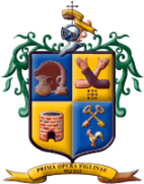 VIGÉSIMA SESIÓN ORDINARIA DE LA COMISIÓN EDILICIA DE REGLAMENTOS MUNICIPALES Y PUNTOS LEGISLATIVOS COMO CONVOCANTE Y LA COMISIÓN EDILICIA DE HACIENDA, PATRIMONIO Y PRESUPUESTO COMO COADYUVANTE,  CELEBRADA EL DÍA 20 DE ABRIL DEL AÑO  2023 EN EL SALÓN DE SESIONES DEL AYUNTAMIENTO CONSTITUCIONAL DE SAN PEDRO TLAQUEPAQUE PARA DESAHOGAR EL ACUERDO 0349/2023/TC RELATIVO A LA CREACIÓN DEL REGLAMENTO PARA LA GESTIÓN INTEGRAL DE PUEBLOS MÁGICOS EN EL MUNICIPIO DE SAN PEDRO TLAQUEPAQUE, ASÍ COMO LA CREACIÓN DE LA FIGURA DEL AGENTE TURÍSTICO.________________________Jael Chamú PonceRegidora Presidenta de la Comisión________________________José Luis Salazar Martínez              Síndico Municipal y Vocal de la    Comisión________________________José Luis Salazar Martínez              Síndico Municipal y Vocal de la    Comisión________________________Alma Dolores Hurtado Castillo              Vocal de la Comisión
________________________Alma Dolores Hurtado Castillo              Vocal de la Comisión
________________________Alma Dolores Hurtado Castillo              Vocal de la Comisión
________________________Juan Martín Núñez MoránVocal de la Comisión_________________________________Roberto Gerardo Albarrán Magaña           Vocal de la Comisión_________________________________Roberto Gerardo Albarrán Magaña           Vocal de la Comisión_________________________________María del Rosario Velázquez Hernández              Vocal de la Comisión_________________________________María del Rosario Velázquez Hernández              Vocal de la Comisión________________________Luis Arturo Morones VargasVocal de la Comisión________________________Ana Rosa Loza Agraz             Vocal de la Comisión________________________Ana Rosa Loza Agraz             Vocal de la Comisión______________________________Adriana del Carmen Zúñiga GuerreroRegidora Presidenta de la Comisión________________________________José Luis Salazar MartínezSíndico Municipal y Vocal de la Comisión____________________________Fernanda Janeth Martínez NúñezVocal de la Comisión_____________________________Juan Martín Núñez Morán Vocal de la Comisión__________________________Anabel Ávila MartínezVocal de la Comisión__________________________________María del Rosario Velázquez Hernández Vocal de la Comisión______________________________Luis Arturo Morones VargasVocal de la Comisión____________________________Susana Infante ParedesVocal de la Comisión